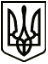 УкраїнаМЕНСЬКА МІСЬКА РАДАЧернігівська областьРОЗПОРЯДЖЕННЯ Від  19 лютого 2021 року 	№ 66Про створення комісії з розгляду звернення гр.   Садового  О.В.З метою розгляду звернення гр. Садового О.В., жителя Величківського старостинського округу с.Величківка, вул. Миру, буд. 34, кв. 1* з приводу надання довідки про те, що він не є членом особистого селянського господарства, створити комісію для вивчення та подальшого вирішення питання у наступному складі:Голова комісії: Гнип Володимир Іванович – заступник міського голови з питань діяльності виконкому Менської міської ради.Заступник голови комісії: Терентієв Павло Олександрович – начальник відділу земельних відносин, агропромислового комплексу та екології Менської міської ради.Секретар комісії: Мороз Тетяна Олексіївна – провідний спеціаліст відділу  земельних відносин агропромислового комплексу та екології Менської міської ради.Члени комісії:  Кроха Наталія Олексіївна – головний спеціаліст юридичного відділу Менської міської ради;Скирта Оксана Вікторівна – головний спеціаліст відділу земельних відносин агропромислового комплексу та екології Менської міської ради;Яковенко Тетяна Михайлівна – староста Величківського старостинського округу.Міський голова 	Г.А. Примаков 